Sreda, 27. 5. 2020Pozdravljeni dragi učenci in učenke!V preteklih dneh smo se pogovarjali, kako pomembno je, da razvijamo svoja močna področja skozi različne dejavnosti.Danes se bomo posvetili ustvarjalnosti ter razgibali prste.VAJA: USTVARJAMO SKUPAJ - POSKOČNA ŽABICA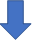 POSKOČNAŽABICAVAJA: MANDALA IZ NARAVNIH MATERIALOVPojdi na sprehod in naberi naravni material. Izdelaj si svojo mandalo.Bodi ustvarjal/en/na.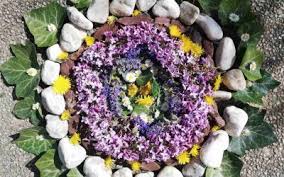 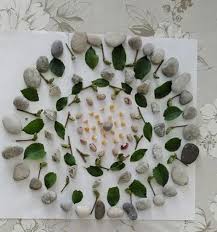 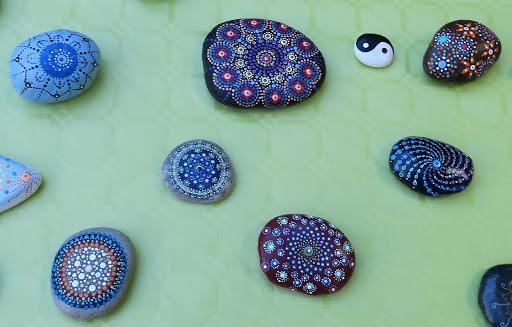 Želiva vam lep dan.Učiteljici Nina Vidovič in Petra Štumpfl 